Planning, Research & Institutional Effectiveness Committee (PRIEC)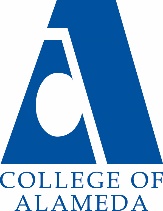 Meeting AGENDA - DRAFTDate and Time:  April 17, 2018   12:00 - 1:00 p.m.Meeting Location: L237 - BRING YOUR LUNCH!Co-Chair(s): 	Don Miller, Vice President of Instruction 		Karen Engel, Interim Dean of Research, Planning & Institutional Effectiveness		Recorder: Interim Dean EngelCommittee Members as of April 17, 2018:ItemFacilitator(s)Time (minutes)Welcome & IntroductionsApproval of (Feb) Minutes & Action Items (our March meeting was the President’s forum on changes to participatory governance).Approval of AgendaDon5Student Learning OutcomesSLO Coordinators’ ReportSLO Data Disaggregation – how and why should CoA look at disaggregated Student Learning Outcome information?VPI Miller will provide information about the new ACCJC requirements related to SLO’s and the new Self-Evaluation structure at the next meeting to help inform this discussionSLO CoordinatorsVPI Don Miller10COA Institutional Set Standards3-year updateAction Required:  approvalRochelle, Don, Karen10Participatory Governance – proposed changesDiscuss the proposed change in role of PRIEC – to include Enrollment Management.  Format for the committee for 2018-19Don10COA Annual Strategic Plan 2018-19 DRAFTBuild on our existing Integrated Plan and Guided Pathways GoalsAction Required:  Review, modify if neededKaren15 Aligning MetricsThe Chancellor’s Office will be proposing a framework for aligning all college metrics to student journeys.  No IEPI goal setting this year.Karen10CloseNameTitle/RepresentativePresent at this meeting (please sign)MaryBeth Benvenutti Director of Business and Administrative ServicesDon MillerVice President of Instruction, co-chairAmy H. Lee Dean of Enrollment ServicesVinh PhanCurriculum Committee ChairEileen Clifford SLO Coordinator(s) Matthew Goldstein SLO Coordinator(s) Evan SchlossSLO Coordinator(s) Rochelle Olive Academic Senate PresidentKaren Engel Interim Dean of Research, Planning & Institutional Effectiveness, Co-ChairClemaus Ozell TervalonASCOA representative (1)Ana McClanahanDean of Academic PathwaysBrenda J. Lewis Staff AssistantLashawn Brumfield Staff AssistantShuntel Owens Rogers Classified Senate PresidentPeter Pappas FacultyMary Shaughnessy Faculty Arthur Morgan Faculty Drew BurgessFaculty